Администрация Ключевского районаАлтайского краяПОСТАНОВЛЕНИЕ30.12.2022                                                                                                  №533с. КлючиОб утверждении ведомственного стандарта  внутреннего муниципального финансового контроля  Комитета по финансам, налоговой и кредитной политике администрации Ключевского района Алтайского края «Планирование проверок, ревизий, обследований»В соответствии с постановлением Правительства Российской Федерации от 27.02.2020 № 208 «Об утверждении федерального стандарта внутреннего государственного (муниципального) финансового контроля «Планирование проверок, ревизий и обследований» администрация Ключевского района 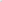 ПОСТАНОВЛЯЕТ:Утвердить ведомственный стандарт внутреннего муниципального финансового контроля комитета по финансам, налоговой и кредитной политике администрации Ключевского района Алтайского края: «Планирование проверок, ревизий, обследований» (приложение 1).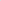 1.Утвердить форму плана контрольных мероприятий комитета по финансам, налоговой и кредитной политике администрации Ключевского района Алтайского края  (приложение 2,3).2. Контроль за исполнением настоящего постановления возложить на председателя комитета по финансам, налоговой и кредитной политике администрации Ключевского района Алтайского края Котяеву Е.А.3. Настоящее постановление вступает в силу со дня его подписания и распространяет свое действие на правоотношения, возникшие с 01.01.2022 г.                                                                                 ПРИЛОЖЕНИЕ 1к Постановлению администрацииКлючевского района Алтайского краяОт 30.12.2022 № 533ВЕДОМСТВЕННЫЙ СТАНДАРТВнутреннего муниципального финансового контроля Комитета по финансам, налоговой и кредитной политике администрации Ключевского района Алтайского края «Планирование проверок, ревизий, обследований».Общие положения1.1. Ведомственный стандарт внутреннего муниципального финансового контроля комитета по финансам, налоговой и кредитной политике администрации Ключевского района Алтайского края «Планирование проверок, ревизий, обследований» (далее — Стандарт, Комитет) разработан в целях установления требований к планированию проверок, ревизий и обследований, осуществляемых в соответствии с бюджетным законодательством Российской Федерации и иными правовыми актами, регулирующими бюджетные правоотношения органом внутреннего муниципального финансового контроля.1.2. Настоящий стандарт разработан с учетом положений: Бюджетного кодекса Российской Федерации; пункта 14 Федерального стандарта внутреннего государственного (муниципального) финансового контроля ”Планирование проверок, ревизий и обследований", утвержденного постановлением Правительства Российской Федерации от 27.02.2020 № 208 (далее — Федеральный стандарт).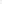 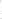 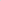 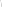 1.3. Понятия и термины, используемые в ведомственном стандарте, применяются в значениях, определенных федеральным стандартом.1.4. Орган контроля формирует и утверждает документ, устанавливающий на очередной финансовый год перечень и сроки выполнения органом контроля контрольных мероприятий (далее - план контрольных мероприятий). План контрольных мероприятий содержит следующую информацию:- наименования объектов внутреннего муниципального финансового контроля (далее - объект контроля) либо групп объектов контроля по каждому контрольному мероприятию;- метод контроля;- темы контрольных мероприятий;- проверяемый период;- период начала проведения контрольных мероприятий.2. Требования к анализу рисков при планированииконтрольных мероприятий2.1 Анализ рисков проводится в целях установления категорий риска присваиваемых объектов контроля, а также определения предельных значений шкалы оценок, применяемой для присвоения категорий рисков.В случае если по результатам анализа рисков в отношении объекта контроля установлен приоритет включения его в план контрольных мероприятий, включение в план таких объектов контроля осуществляется с учетом временных и трудовых ресурсов органа контроля.2.2 Анализ рисков представляет собой периодическую (ежегодную) процедуру, включающую:- сбор, систематизацию и изучение информации об объектах контроля  (за отчетный финансовый год);- определение в отношении объекта контроля и направления финансово-хозяйственной деятельности объекта контроля (далее – предмет контроля) значения критерия «вероятность допущения нарушения» (далее – критерий «вероятность») и значения критерия «существенность последствий нарушения» (далее – критерий «существенность»);- определение предельных значений шкалы оценок, применяемой для присвоения категорий рисков;- установление категории риска, присваиваемой объекту контроля и предмету контроля;- разработку предложений по включению в проект плана контрольных мероприятий объектов контроля и тем контрольных мероприятий.2.3 При определении значения критерия «существенность» используется информация, указанная в федеральном стандарте, а также информация, установленная ведомственным стандартом.2.4 Дополнительная информация, используемая при определении значения критерия «существенность»: длительность периода (1 год и более), прошедшего с момента проведения идентичного контрольного мероприятия органом контроля.2.5 При определении значения критерия «существенность» так же необходимо учитывать поступающую от Контрольно-счетного органа Ключевского района информацию о планируемых идентичных контрольных мероприятиях в целях исключения дублирования контрольных мероприятий.2.6. Анализ рисков осуществляется в соответствии с Приложением 1 к ведомственному стандарту в отношении не менее трех показателей, которые используются в качестве источников информации (дополнительной информации) для определения значения критерия «вероятность» и значения критерия «существенность».2.7. Для включения в план контрольных мероприятий Комитета из каждой категории риска производится отбор объектов следующим образом: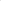 из категории с чрезвычайно высоким риском — 60 процентов объектов от предельного количества контрольных мероприятий; из категории с высоким риском 30 процентов объектов от предельного количества контрольных мероприятий; из категории со значительным риском — 5 процентов объектов от предельного количества контрольных мероприятий; из категории со средним риском 5 процентов объектов от предельного количества контрольных мероприятий.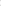 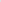 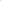 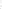 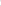 Объекты планирования из категории риска «низкий» в проект плана контрольных мероприятий не включаются.В случае недостаточного количества объектов в соответствующей категории риска дополнительные объекты определяются решением руководителя Комитета.2.8. Определение предельного количества контрольных мероприятий в проекте плана контрольных мероприятий осуществляется на основании следующих факторов: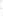 а) обеспеченность кадровыми, материально-техническими и финансовыми ресурсами в очередном финансовом году;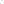 б) выделение резерва временных и трудовых ресурсов для проведения внеплановых и иных контрольных мероприятий.2.9. Предельное количество контрольных мероприятий определяется исходя из количества плановых контрольных мероприятий, проведенных за 2 года, предшествующих текущему году, и среднесписочной численности должностных лиц, участвующих в проведении контрольных мероприятий.Предельное количество контрольных мероприятий на плановый период рассчитывается по формуле: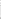 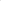 Qlim= где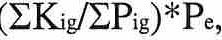 Qlim— предельное количество контрольных мероприятий в планируемом году; kig — количество плановых контрольных мероприятий, проведенных в i и g годах;  среднесписочная численность должностных лиц Комитета, участвующих в проведении контрольных мероприятий, а также экспертов, привлекаемых в ходе проведения контрольных мероприятий, по состоянию на дату планирования.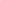 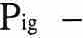 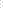 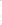 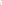 2.10. В связи с внесением изменений в законодательные и иные нормативные правовые акты Российской Федерации, нормативные правовые акты Алтайского края, а также в связи с иными непредвиденными обстоятельствами решением руководителя Комитета предельное количество контрольных мероприятий может быть изменено.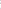 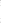 3. Планирование контрольных мероприятий Комитетом по теме «Контроль за соблюдением законодательства Российской Федерации и иных нормативных правовых актов о контрактной системе в сфере закупок товаров, работ, услуг для обеспечения государственных и муниципальных нужд от 04.04.2013 часть 8 статьи 99 Федерального закона № 44-ФЗ)»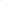 Объектами планирования и объектами контроля по данному подразделу плана являются главные распорядители (распорядители, получатели) средств краевого бюджета, главные распорядители (распорядители, получатели) средств местных бюджетов, главные администраторы (администраторы) доходов местного бюджета, главные администраторы (администраторы) источников финансирования дефицита местного бюджета, муниципальные учреждения..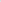 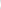 Заключительные положенияПлан контрольных мероприятий Комитета должен быть утвержден до завершения года, предшествующего году планирования.Планирование контрольных мероприятий осуществляется Комитетом во взаимодействии с Контрольно-счетным органом Ключевского района.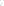 При необходимости по решению руководителя Комитета в план контрольных мероприятий могут быть внесены изменения.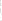 Приложение 1к Ведомственному стандарту внутреннегомуниципального финансового контроля «Планирование проверок, ревизий и обследований»ПАРАМЕТРЫотбора контрольных мероприятий в целях формирования плана контрольных мероприятий органа контроля на соответствующий годП Л А Нпроведения контрольных мероприятий, ревизий и обследований комитетом по финансам, налоговой и кредитной политике администрации Ключевского района Алтайского края на _____ год                 Главный  специалист комитета по финансам,  налоговой и кредитной политике                                                                                                                                                                              Приложение 3                                                                                                                                                                                            УТВЕРЖДАЮ:Председатель комитета по финансам, налоговой и кредитной политикеадминистрации Ключевскогорайона Алтайского края                                                                                                                                                                                                                                                                                                                  ______________________________________________________________П Л А Нпроведения контрольных мероприятий в сфере закупок комитетом по финансам, налоговой и кредитной политике администрации Ключевского района  Алтайского края на _____ годГлавный  специалист комитета по финансам,                                                                                                                                   налоговой и кредитной политике                                                                                                                                                          Глава районаД. А. Леснов№ п/пНаименование показателяРасчет показателяБаза (источник информации) для расчета показателяЕдиница измере-нияВес показателяв категорииОценка(E(P))12345671.Критерий «вероятность допущения нарушения» (далее – критерий «вероятность»):1.1.Значения показателей качества финансового менеджмента объекта контроля, определяемые с учетом результатов проведения мониторинга качества финансового менеджмента в порядке, принятом в целях реализации положений статьи 160.2-1 Бюджетного кодекса Российской Федерациизначения итоговой оценки качества финансового менеджмента по главному администратору бюджетных средствданные рейтинга органа контроля опубликованного на официальном сайте органов местного самоуправления%0,2от 85 до 100 % – «низкая оценка», E(P) = 0;от 80 до 84 % – «средняя оценка», E(P) = 3;менее 80 % –«высокая оценка», E(P) = 51.2.Значения показателей качества управления финансами в публично-правовых образованиях, получающих целевые межбюджетные трансферты и бюджетные кредитызначения итоговой оценки качества финансового менеджмента главных распорядителей бюджетных средствинформация, находящаяся в распоряжении органа контроля%0,2от 85 до 100 % – «низкая оценка», E(P) = 0;от 80 до 84 % – «средняя оценка», E(P) = 3;менее 80 % –«высокая оценка», E(P) = 51.3.Наличие (отсутствие) в проверяемом периоде значительных изменений в деятельности объекта контроля, в том числе в его организационной структуре (изменение типа учреждения, реорганизация юридического лица (слияние, присоединение, разделение, выделение, преобразование), создание (ликвидация) обособленных структурных подразделений, изменение состава видов деятельности (полномочий), в том числе закрепление новых видов оказываемых услуг и выполняемых работ)наличие в проверяемом периодеинформация, находящаяся в распоряжении органа контроляда/нет0,2да –  «высокая оценка», E(P) = 5;нет – «низкая оценка», E(P) = 01.4.Наличие (отсутствие) нарушений, выявленных по результатам ранее проведенных органом контроля контрольных мероприятий в отношении объекта контроляналичиеинформация, находящаяся в распоряжении органа контроляда/нет0,3да – «высокая оценка», E(P) = 5;нет – «низкая оценка», E(P) = 01.5.Полнота исполнения объектом контроля представлений, предписаний об устранении объектом контроля нарушений и недостатков, выявленных по результатам ранее проведенных контрольных мероприятийисполнениеинформация, находящаяся в распоряжении органа контроляда/нет0,2нет – «высокая оценка», E(P) = 5;да – «низкая оценка», E(P) = 01.6.Наличие (отсутствие) в отношении объекта контроля обращений (жалоб) граждан, объединений граждан, юридических лиц, поступивших в орган контроляналичие в проверяемом периодеинформация, находящаяся в распоряжении органа контроляда/нет0,4да – «высокая оценка», E(P) = 5;нет – «низкая оценка», E(P) = 0Итоговая оценка критерия «вероятность»Итоговая оценка критерия «вероятность»E «вероятность» = ∑Sj E(Pj)E «вероятность» = ∑Sj E(Pj)E «вероятность» = ∑Sj E(Pj)E «вероятность» = ∑Sj E(Pj)E «вероятность» = ∑Sj E(Pj)Sj – вес j-го показателя критерия «вероятность»Sj – вес j-го показателя критерия «вероятность»Sj – вес j-го показателя критерия «вероятность»Sj – вес j-го показателя критерия «вероятность»Sj – вес j-го показателя критерия «вероятность»E(Pj) – оценка j-го показателя критерия «вероятность»E(Pj) – оценка j-го показателя критерия «вероятность»E(Pj) – оценка j-го показателя критерия «вероятность»E(Pj) – оценка j-го показателя критерия «вероятность»E(Pj) – оценка j-го показателя критерия «вероятность»При значении E «вероятность», равном от 0 до 0,6, – «низкая оценка», равном от 0,7 до 2,9, – «средняя оценка», равном от 3 и более, – «высокая оценка»При значении E «вероятность», равном от 0 до 0,6, – «низкая оценка», равном от 0,7 до 2,9, – «средняя оценка», равном от 3 и более, – «высокая оценка»При значении E «вероятность», равном от 0 до 0,6, – «низкая оценка», равном от 0,7 до 2,9, – «средняя оценка», равном от 3 и более, – «высокая оценка»При значении E «вероятность», равном от 0 до 0,6, – «низкая оценка», равном от 0,7 до 2,9, – «средняя оценка», равном от 3 и более, – «высокая оценка»При значении E «вероятность», равном от 0 до 0,6, – «низкая оценка», равном от 0,7 до 2,9, – «средняя оценка», равном от 3 и более, – «высокая оценка»2.Критерий «существенность последствий нарушения» (далее – критерий «существенность»):2.1.Объемы финансового обеспечения деятельности объекта контроля или выполнения мероприятий (мер муниципальной поддержки) за счет средств бюджета и (или) средств, предоставленных из бюджета, в проверяемые отчетные периоды (в целом и (или) дифференцированно) по видам расходов, источников финансирования дефицита бюджетаобщая сумма бюджетных ассигнованийпоказатели, утвержденные законом о бюджете, данные отчетов об исполнении бюджета, отчетность главных распорядителей бюджетных средств, имеющаяся в распоряжении органа контролярублей0,4предельные значения суммы бюджетных ассигнований, определяемые по шкале оценок, применяемой для присвоения категорий рисков, устанавливаются ежегодно по результатам анализа объемов финансового обеспечения объектов контроля.При значении«низкая оценка»  E(P) = 1;«средняя оценка» –  
E(P) = 3;«высокая оценка» –
E(P) = 52.2.Значимость мероприятий (мер государственной (муниципальной) поддержки), в отношении которых возможно проведение контрольного мероприятияналичие региональных проектовпоказатели, утвержденные законом о бюджете, данные отчетов об исполнении бюджета, отчетность главных распорядителей бюджетных средств, имеющаяся в распоряжении контрольного органада/нет0,3реализация объектом контроля 1 регионального проекта – «средняя оценка», E(P) = 3;2 и более – «высокая оценка», E(P) = 42.3.Величина объема принятых обязательств объекта контроля и (или) его соотношения к объему финансового обеспечения деятельности объекта контроляобщая сумма бюджетных ассигнованийотчетность главных распорядителей бюджетных средств, имеющаяся в распоряжении органа контролярублей0,2предельные значения суммы бюджетных ассигнований, определяемые по  шкале оценок, применяемой для присвоения категорий рисков, устанавливаются ежегодно по результатам анализа объемов финансового обеспечения объектов контроля.При значении «низкая оценка» E(P) = 1;«средняя оценка» – 
E(P) = 3;«высокая оценка» – 
E(P) = 52.4.Осуществление объектом контроля закупок товаров, работ, услуг для обеспечения государственных нуждобщая сумма бюджетных ассигнованийпоказатели, утвержденные законом о бюджете, данные отчетов об исполнении бюджета, отчетность главных распорядителей бюджетных средств, имеющаяся в распоряжении органа контроля,данные единой информационной системы в сфере закупокрублей0,4предельные значения суммы бюджетных ассигнований, определяемые по шкале оценок, применяемой для присвоения категорий рисков, устанавливаются ежегодно по результатам анализа объемов финансового обеспечения объектов контроля.При значении «низкая оценка» E(P) = 1;«средняя оценка» – 
E(P) = 3;«высокая оценка» –  E(P) = 52.5.Длительность периода (1 год и более), прошедшего с момента проведения инспекцией контрольного мероприятия в отношении объекта контроляналичие контрольных мероприятийотчеты о контрольной деятельности органа контроляда/нет0,6в текущем отчетном периоде – «низкая оценка», E(P) = 1;2 – 3 года – «средняя оценка», E(P) = 3;4 года и более – «высокая оценка», E(P) = 5Итоговая оценка критерия «существенность»Итоговая оценка критерия «существенность»E «существенность» = ∑Sj E(Pj)E «существенность» = ∑Sj E(Pj)E «существенность» = ∑Sj E(Pj)E «существенность» = ∑Sj E(Pj)E «существенность» = ∑Sj E(Pj)Sj – вес j-го показателя критерия «существенность»Sj – вес j-го показателя критерия «существенность»Sj – вес j-го показателя критерия «существенность»Sj – вес j-го показателя критерия «существенность»Sj – вес j-го показателя критерия «существенность»E(Pj) – оценка j-го показателя критерия «существенность»E(Pj) – оценка j-го показателя критерия «существенность»E(Pj) – оценка j-го показателя критерия «существенность»E(Pj) – оценка j-го показателя критерия «существенность»E(Pj) – оценка j-го показателя критерия «существенность»При значении E «существенность» до 3 – «низкая оценка», равном от 3 до 5, – «средняя оценка», равном от 5 и более, – «высокая оценка»При значении E «существенность» до 3 – «низкая оценка», равном от 3 до 5, – «средняя оценка», равном от 5 и более, – «высокая оценка»При значении E «существенность» до 3 – «низкая оценка», равном от 3 до 5, – «средняя оценка», равном от 5 и более, – «высокая оценка»При значении E «существенность» до 3 – «низкая оценка», равном от 3 до 5, – «средняя оценка», равном от 5 и более, – «высокая оценка»При значении E «существенность» до 3 – «низкая оценка», равном от 3 до 5, – «средняя оценка», равном от 5 и более, – «высокая оценка»                                                    Приложение 2                УТВЕРЖДАЮ:Председатель комитета по финансам, налоговой и кредитной политике администрации Ключевскогорайона Алтайского края                                                                                                                                                                                                                                                                                                                  ______________________________________________________________№ п/пТема контрольного мероприятияНаименование, ИНН, адрес местонахождения объекта контроляПроверяемый период Период начала проведения контрольного мероприятияИсполнитель № п/пНаименование контрольного органаТема контрольного мероприятияНаименование, ИНН, адрес местонахождения объекта контроляЦель и основания проведения контрольного мероприятияПроверяемый периодПериод начала проведения контрольного мероприятия